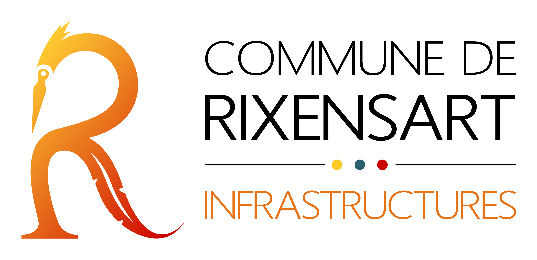  Conditions de retenuePreneur :NOM, prénom : …………………………………………………………………………………………….Adresse : …………………………………………………………………………………………................N° téléphone/GSM : ………………………………………………………………………………………..Adresse email : ……………………………………………………………………………………………..Association ou Groupement : ………………………………………………………………………………Maison de quartier : ……………………………………………………………………………………….Evènement du : …………………………………………………………………………………………….A prévoir pour les occupations avec cuisine : Essuies de cuisineLavetteEssuies mainsProduit vaisselleNappages & serviettesEtat des lieux : Formellement interdit :                            Date et signature du preneur précédé de la mention « lu et approuvé »                                    (signature du parent ou tuteur pour les mineurs d’âge)